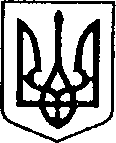 УКРАЇНАЧЕРНІГІВСЬКА ОБЛАСТЬН І Ж И Н С Ь К А    М І С Ь К А    Р А Д АВ И К О Н А В Ч И Й    К О М І Т Е ТР І Ш Е Н Н Явід _07.06.2018_____ р.	                 м. Ніжин		            № 177Про розгляд матеріалівкомісії з питань захисту прав дитиниВідповідно до статей 34, 51,52, 53, 59, 73 Закону України «Про місцеве самоврядування в Україні», Регламенту виконавчого комітету Ніжинської міської ради, затвердженого рішенням виконавчого комітету Ніжинської міської ради Чернігівської області VII скликання від 11 серпня 2016 року №220, протоколів засідання комісії з питань захисту прав дитини від 17.05.2018р., від 05.06.2018 р., та  розглянувши заяви громадян, виконавчий комітет міської ради вирішив:На підставі статей 176, 177 Сімейного кодексу України, статей 17, 18 Закону України «Про охорону дитинства», статті 12 Закону  України «Про основи соціального захисту бездомних громадян і безпритульних дітей», статті 32 Цивільного кодексу України дозволити:ПІП подарувати ПІП 1/4 частину квартири (конфіденційна інформація) в місті Ніжині, що належить їй згідно зі свідоцтвом про право власності (конфіденційна інформація) та в якій на реєстраційному обліку перебуває ПІП, 17.07.2015 р.н. При цьому права та інтереси малолітньої не будуть порушені, оскільки місце її реєстрації не зміниться.ПІП подарувати ПІП квартиру (конфіденційна інформація) по вулиці Успенській в місті Ніжині, що належить їй згідно зі свідоцтвом про право на спадщину за законом (конфіденційна інформація)та в якій на реєстраційному обліку перебуває ПІП, 03.07.2006 р.н. При цьому права та інтереси малолітньої не будуть порушені, оскільки місце її реєстрації не зміниться.ПІП дати згоду неповнолітній дитині ПІП, 09.11.2003 р.н., на укладання та підписання договору купівлі-продажу, за яким неповнолітня купує 1/3 частину квартири (конфіденційна інформація)у місті Чернігові.Неповнолітній дитині ПІП, 09.11.2003 р.н., яка буде діяти за нотаріально посвідченою згодою мами, ПІП, на укладання та підписання договору купівлі-продажу, за яким неповнолітня купує 1/3 частину квартири (конфіденційна інформація) у місті Чернігові.ПІП дати згоду неповнолітній дитині ПІП, 09.11.2003 р.н., на укладання та підписання договору купівлі-продажу, за яким неповнолітня продає 1/3 частину квартири (конфіденційна інформація)в 3-ому Мікрорайоні у місті Ніжині, що належить їй згідно зі свідоцтвом про право власності, при умові купівлі на її ім’я 1/3 частини квартири (конфіденційна інформація)у місті Чернігові.Неповнолітній дитині ПІП, 09.11.2003 р.н., яка буде діяти за нотаріально посвідченою згодою мами, ПІП, на укладання та підписання договору купівлі-продажу, за яким неповнолітня продає 1/3 частину квартири (конфіденційна інформація) в 3-ому Мікрорайоні у місті Ніжині, що належить їй згідно зі свідоцтвом про право власності, при умові купівлі на її ім’я 1/3 частини квартири (конфіденційна інформація)у місті Чернігові.ПІП та ПІП укласти договір про порядок володіння та користування житловим будинком (конфіденційна інформація) в місті Ніжині, за яким у володіння та користування ПІП переходить  у житловому  будинку літ. «А»: приміщення літ. «1-1» площею 7,6 кв.м.; вітальня літ. «1-2» площею 20,4 кв.м.; у житловій прибудові літ. «А3»: житлова кімната літ. «1-3» площею 14,2 кв.м.; у прибудові літ. «а4» кухня літ. «1-4» площею 12,9 кв.м; коридор літ. «1-5» площею 3,2 кв.м.; санвузол літ. «1-6» площею 5,3 кв.м.; у мансарді літ. «Мс»: сходи літ. «1-7» площею 5,4 кв.м; житлова кімната літ. «1-8» площею 22,8 кв.м – загальною площею 91,8 кв.м., житловою площею 57,4 кв.м.. На земельній ділянці: альтанка літ. «З», навіс літ. «з1», огорожа літ. «№1», ворота літ. «№ 5», огорожа літ. «№7». У володіння та користування ПІП переходить  у житловому будинку літ. «А», житловій прибудові літ. «А1» житлова кімната літ. «2-1» площею 18,6 кв.м.; у житловій прибудові літ. «А1» передня літ «2-4» площею 6,8 кв.м.; у житловій прибудові літ. «А2» житлова кімната літ. «2-2» площею 9,4 кв.м; житлова кімната літ. «2-3» площею 9,1 кв.м.; у веранді літ. «а»:коридор літ. «І» площею 6,7 кв.м.; у прибудові літ. «а2»: ванна літ. «2-5» площею 1,7 кв.м; кухня літ. «2-6» площею 8,6 кв.м; тамбур літ. «ІІ» площею 3,7 кв.м.; ганок літ. «а3» – загальною площею 64,6 кв.м., житловою площею 37,1 кв.м.. На земельній ділянці: сарай літ. «Г», сарай літ. «г», навіс літ. «г1», літній душ літ. «Д», гараж літ. «Ж», сарай літ. «Е», погріб літ. «П1», вбиральня літ. «У1», огорожа літ. «№2», хвіртка літ. «№3», ворота літ. «№4». При цьому права та інтереси малолітніх дітей ПІП, 03.11.2013 р.н., ПІП, 04.04.2016 р.н., ПІП, 01.10.2010 р.н., не будуть порушені, оскільки місце їх реєстрації не зміниться.2. На підставі статей 19, 164 Сімейного кодексу України затвердити:2.1. Висновок органу опіки та піклування, про те, що  ПІП доцільно позбавити батьківських прав стосовно малолітнього сина ПІП, 27.06.2007 р.н.. 3. На підставі статті 161 Сімейного кодексу України, керуючись принципом 6 Декларації прав дитини та відповідно до пункту 18 Постанови Кабінету Міністрів України від 02.03.2016 р. №207 «Про затвердження Правил реєстрації місця проживання та Порядку передачі органами реєстрації інформації до Єдиного державного демографічного реєстру» визначити постійне місце проживання та дозволити відділу квартирного обліку приватизації житла та ведення реєстру територіальної громади виконавчого комітету Ніжинської міської ради  зареєструвати:3.1.Малолітнього ПІП, 22.05.2012 р.н., за адресою реєстрації мами, ПІП, а саме: місто Ніжин, вулиця Шевченка, (конфіденційна інформація)без згоди батька, ПІП.3.2. Малолітню ПІП, 16.01.2014 р.н., за адресою реєстрації мами, ПІП, а саме: місто Ніжин, вулиця (конфіденційна інформація)без згоди батька, ПІП.4. На підставі статей 243, 244 Сімейного кодексу України, статей 58, 61, 62, 63 Цивільного кодексу України, пунктів 2.1, 2.2, 2.4, 3.1 Правил опіки та піклування та згідно пункту 42 постанови Кабінету Міністрів України від 24.09.2008 р. № 866 «Питання діяльності органів опіки та піклування, пов’язаної із захистом прав дитини» призначити:4.1. ПІП піклувальником над ПІП, 01.10.2002 р.н., яка має статус дитини, позбавленої батьківського піклування,  та видати посвідчення піклувальника.4.2. ПІП опікуном ПІП, 19.04.2018  р.н., яка має статус дитини, позбавленої батьківського піклування,  та видати посвідчення опікуна.5.На підставі статті 148 Сімейного кодексу України дозволити:5.1. ПІП змінити прізвище малолітньому сину ПІП, 17.08.2009 р.н., з «(конфіденційна інформація)» на «(конфіденційна інформація)». 6. На підставі пунктів. 69.70. «Порядку провадження органами опіки та піклування діяльності пов’язаної із захистом прав дитини», затвердженого постановою Кабінету Міністрів України від 24.09.2008 р. № 866 «Питання діяльності органів опіки та піклування пов’язаної із захистом прав дитини» дозволити зареєструвати дитину, покинуту в (конфіденційна інформація) пологовому будинку, яка народилася 16.04.2018 р. у громадянки ПІП. При реєстрації народження дитини присвоїти їй прізвище «(конфіденційна інформація)», ім’я «(конфіденційна інформація)», по батькові «(конфіденційна інформація)». У графі батьки записати: мати – «(конфіденційна інформація)», батько – «(конфіденційна інформація)».Начальнику служби у справах дітей Рацин Н.Б. забезпечити оприлюднення даного рішення на офіційному сайті міської ради протягом 5 робочих днів з дня його прийняття.7. Контроль за виконанням рішення покласти на заступника міського голови з питань діяльності виконавчих органів ради Алєксєєнка І.В.Головуючий на засіданні виконавчого комітетуНіжинської міської радиперший заступник міського голови з питань діяльності виконавчих органів ради                Г.М. ОлійникПояснювальна запискадо проекту рішення «Про розгляд матеріалів комісії з питань захисту прав дитини»Відповідно до статей 34, 51,52, 53, 59, 73 Закону України «Про місцеве самоврядування в Україні», Регламенту виконавчого комітету Ніжинської міської ради, затвердженого рішенням виконавчого комітету Ніжинської міської ради Чернігівської області VII скликання від 11 серпня 2016 року №220, виконавчий комітет міської ради має право розглядати питання щодо правових засад захисту прав малолітніх (неповнолітніх) дітей.Проект рішення складається з шести розділів:Розділ І. З метою захисту прав та інтересів малолітніх та неповнолітніх дітей, на підставі статей 176, 177  Сімейного кодексу України, статей 17, 18 Закону України «Про охорону дитинства», статті12 Закону  України «Про основи соціального захисту бездомних громадян і безпритульних дітей», статті 32 Цивільного кодексу України виконавчий комітет, як орган опіки та піклування, дає згоду на вчинення правочинів з майном, право власності чи право на користування яким мають діти.Розділ ІІ.На підставі статті 19. статті 164 Сімейного кодексу України виконавчий комітет, як орган опіки та піклування надає висновок про те, що батька (матір) доцільно (або недоцільно) позбавити батьківських прав стосовно малолітньої (неповнолітньої) дитини.Розділ ІІІ. На підставі статті 161 Сімейного кодексу України, керуючись принципом 6 Декларації прав дитини та відповідно до пункту 18 Постанови Кабінету Міністрів України від 02.03.2016 р. №207 «Про затвердження Правил реєстрації місця проживання та Порядку передачі органами реєстрації інформації до Єдиного державного демографічного реєстру» виконавчий комітет Ніжинської міської ради, як орган опіки та піклування, визначає постійне місце проживання та погоджує відділу квартирного обліку приватизації житла та ведення реєстру територіальної громади виконавчого комітету Ніжинської міської ради  реєстрацію місця проживання дітей без згоди одного із батьків.Розділ ІV. На підставі ст. ст. 243, 244 Сімейного кодексу України, ст.ст. 58, 61, 62, 63 Цивільного кодексу України, п.2.1, 2.2, 2.4, 3.1 Правил опіки та піклування виконавчий комітет, та згідно п.42 постанови Кабінету Міністрів України від 24.09.2008 р. № 866 «Питання діяльності органів опіки та піклування, пов’язаної із захистом прав дитини» виконавчий комітет, як орган опіки та піклування як орган опіки та піклування, призначає опіку (піклування) над дитиною яка має статус дитини, позбавленої батьківського піклування.Розділ ІV. На підставі ст.144, 145, 148 Сімейного кодексу України виконавчий комітет, як орган опіки та піклування, дозволяє змінити прізвище дитині.Розділ VІ. На підставі ст.144, 145, 146, 147 Сімейного кодексу України виконавчий комітет, як орган опіки та піклування вирішує питання щодо реєстрації дитини.Даний проект рішення містить інформацію, яка належить до конфіденційної та  без згоди осіб, яких вона стосується, опублікуванню не підлягає відповідно до статті 32 Конституції України, статей 301, 302 Цивільного кодексу України, Закону України «Про доступ до публічної інформації» №2939-VI від 13.01.2011р., «Про захист персональних даних» №2297-VI від 01.06.2010 р. Проект рішення оприлюднений на сайті Ніжинської міської ради з 06.06.2018 р.Даний проект рішення потребує дострокового розгляду, оскільки рішення про вчинення правочину щодо нерухомого майна, право користування яким мають діти, про встановлення опіки, піклування розглядається протягом місяця з дня надходження заяви документів, зазначених у пункті 66, пункті 44 Порядку провадження органами опіки та піклування діяльності, пов’язаної із захистом прав дитини.Враховуючи вищевикладене, проект рішення «Про розгляд матеріалів комісії з питань захисту прав дитини» може бути розглянутий на засіданні виконавчого комітету з позитивним вирішення питанням.Доповідати проект рішення «Про розгляд матеріалів комісії з питань захисту прав дитини» на засіданні виконавчого комітету Ніжинської міської ради буде начальник служби у справах дітей Рацин Н.Б.Заступник міського голови                                         І.В. АлєксєєнкоВізують:Начальник служби у справах дітей                                          Н.Б. Рацинзаступник міського головиз питань діяльності виконавчих органів ради                         І.В. Алєксєєнкокеруючий справами                                                               С.О.Колесникначальник відділу юридично-кадровогозабезпечення                                                                                В.О. Лега